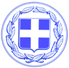 ΔΕΛΤΙΟ ΤΥΠΟΥΔΙΑΓΩΝΙΣΜΟΣ ΦΩΤΟΓΡΑΦΙΑΣ «Η ΕΥΡΩΠΗ ΣΤΗΝ ΠΕΡΙΟΧΗ ΜΟΥ 2015»Ένα ταξίδι στις Βρυξέλλες για δύο άτομα θα κερδίσουν οι τρεις πρώτοι νικητές του διαγωνισμού φωτογραφίας που διοργανώνει η Ευρωπαϊκή Επιτροπή με τίτλο «Η Ευρώπη στην Περιοχή μου 2015».Στόχος του διαγωνισμού που διεξάγεται σε πανευρωπαϊκό επίπεδο είναι η ανάδειξη των έργων που συγχρηματοδοτούνται από την Ευρωπαϊκή Ένωση και η σημασία τους για τις τοπικές κοινότητες.Όσοι λοιπόν ασχολούνται με την φωτογραφία είτε ερασιτεχνικά είτε επαγγελματικά μπορούν να μπουν στη σχετική εφαρμογή στη σελίδα της Ευρωπαϊκής Επιτροπής στο Facebook από το σύνδεσμο https://www.facebook.com/EuropeanCommission/app_386310531430573?ref=ts ή από το σχετικό banner στη δεξιά στήλη της ηλεκτρονικής διεύθυνσης: www.espa.gr και να ανεβάσουν έως 3 φωτογραφίες συγχρηματοδοτούμενων έργων που απεικονίζουν σε κάποιο σημείο τη σήμανση της συγχρηματοδότησης (π.χ. πινακίδα, αφίσα, πλάκα) με τη σημαία της Ευρωπαϊκής Ένωσης.Οι 100 πρώτες σε ψήφους του κοινού φωτογραφίες και επιπλέον 50 τυχαία επιλεγμένες φωτογραφίες θα τεθούν στην κρίση επιτροπής που αποτελούν επαγγελματίες του χώρου, η οποία θα επιλέξει τρεις νικητές. Σημειώνουμε ότι η ψηφοφορία για το κοινό μέσω της εφαρμογής στο Facebook ξεκινάει στις 31 Αυγούστου και λήγει στις 8 Σεπτεμβρίου (κάθε χρήστης του Facebook μπορεί να ψηφίσει).Οι νικητές θα ταξιδέψουν στις Βρυξέλλες το διάστημα 12-15 Οκτωβρίου 2015 (ευρωπαϊκή εβδομάδα Περιφερειών και Πόλεων).Ο διαγωνισμός λήγει στις 28 Αυγούστου 2015 και ώρα 12:00.